Massachusetts Accountability Report  Card 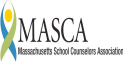 A continuous improvement document for school counseling outcomes  M.A.R.C. Jr.   2014-2015 School Year  Pembroke Community Middle School 559 School Street Pembroke, MA 02359 http://pcms.pembrokek12.org/pages/PembrokeCommunityMS DISTRICT: Pembroke Public Schools GRADE LEVELS: 7-8 ENROLLMENT: 524 Students SCHOOL YEAR: traditional, multi-track, year-round PRINCIPAL: Donna McGarrigle, M.Ed., C.A.G.S. The middle school years can be incredibly  challenging ones for young adolescents. At  Pembroke Community Middle School, our school  counseling program is an integral part of how we  support our students during this critical  developmental period. The counselors begin their work with students in the  spring before they enter our building with a  comprehensive and student-centered transition  program. In the fall, each student has an identified  school counselor who is a consistent presence in  their lives for the two years they are in our building. School counselors teach a 60-day curriculum that  supports students in the development of their social,  emotional and academic health. The teaching  caseload encompasses approximately fifty percent of the school counselor’s workweek. In addition to  the teaching caseload, counselors meet once per 6- day cycle with the general education teachers to  monitor student functioning and develop and plan student interventions. The counselors’ personal  experiences with classroom teaching increases their  credibility in running these pre-referral meetings.  Counselors are also the 504 coordinators for their  students and conduct small-group and individual  skill-based therapy sessions for any student who may need these more intensive supports.  I can confidently say that no child is “invisible” in  our school due to a counseling program that allows  our mental health professionals the opportunity to  know their students so well. At the end of the school year, many of our students  purchase a “memory book,” our middle school  version of a yearbook. We build in an hour to allow  staff and students time to sign these books. The  longest lines to be found, by far, are in front of our  school counselors. It visually represents to me the  power of our program. Last year, one of my  experienced school counselors was touched by the  number of students seeking her out, and she said she  felt “like a rock star.” In reality, the counseling  program allows our students to know how valuable they are as individuals as we support them in  building competency skills to facilitate their  developmental journey. Unequivocally, I believe  this counseling program is good for students, good  for counselors, and in my estimation, a powerful  model of student support during the middle school  years.  Donna McGarrigle, Principal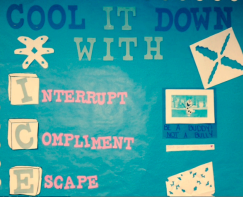 During the 2012-2013 school year  Pembroke Community Middle School piloted a 36 lesson 21st Century Skills class taught by a school  counselor. The piloted initiative was such a success that it was expanded during the 2013-2014 school  year to include 60 lessons taught by each school  counselor to their assigned caseload. Classroom  lessons address personal/social skills, academic  skills as well as college and career exploration. The  scope and sequence of the school counseling  curriculum can be found at http://bit.ly/1xpHgZn .  Since bullying is a common concern for  early adolescents, a bully prevention unit (part of the 21st century curriculum, the classroom  component of our school counseling program) helped students identify bullying behaviors, learn  intervention skills, proactively encouraged students  to safely become “up standers” rather than “by standers.” Students embraced the unit by engaging  in the school wide activities and decorating all of  the available bulletin boards around the school to  promote positive social behaviors.  Data were collected through pre and  posttests. Results revealed a significant  improvement in identifying and responding to  bullying behaviors.  Bullying Pretest Bullying Posttest 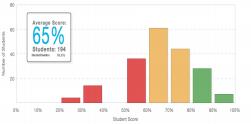 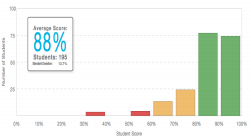 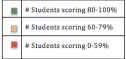 The bullying unit addressed the following ASCA  Mindsets and Behaviors for Student Success: Mindset: Sense of belonging in the school  environment Behavior Standard: Social Skills • Create positive and supportive relationships  with other students. • Demonstrate empathy. Now that a solid foundation has been built for the  21st Century Skills classes, it is time to measure the  effectiveness of the program. The School  Counseling Team at Pembroke Community Middle  School will focus on the following goals for the  2015-2016 school year: • Develop pre and post tests for all of major  units in the 21st Century Skills classes. • Administer a needs assessment to staff and  students. MISSION STATEMENT The Pembroke Community Middle School Counseling Department is committed to  advocating for all PCMS students and to being  an integral part of the PCMS community.  Counselors assist, guide, and direct students and  families with their academic planning and/or  concerns, with social/emotional issues, and with  all students’ college and career planning.  Counselors help students develop a strong sense  of self, respect others, make good decisions,  reach their goals, and achieve their aspirations. SCHOOL COUNSELING STAFF Maggie Cate Cunha, M.Ed. Licensed School Counselor Joanne McClune, M.S. Licensed School Counselor Kate Salas, Ed.D. Licensed School Counselor Nicole Tilton, M.Ed. Licensed School CounselorPrincipal’s CommentsStudent ResultsFocus for ImprovementStudent Support Personnel Team